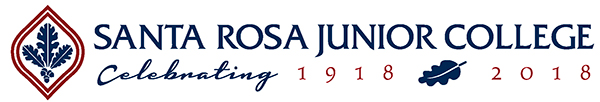 CS50A: Web Development 1
Section 1373, Fall 2020 Course SyllabusInstructor: Ethan Wilde, ewilde@santarosa.eduCourse DescriptionThis course is intended for the beginning student who will learn how to build a simple website using HTML and CSS. Topics include: font formatting, navigation, images, layout, semantic elements, tables and forms.Recommended Preparation: Course Completion of CS 5 OR CS 101A OR CS 105A and Course Eligibility for ENGL 1AWhether you want to become a professional member of a web development team, or just want to create your own personal site, mastery of HTML and CSS is essential to those goals. We will work with current versions of both core client-side languages of the Web, HTML5 and CSS3, to become proficient in the creation of hand-coded static Web sites.Student Learning OutcomesStudents will be able to:Use HTML and CSS code that meets current industry standards to create a simple website.Apply appropriate terminology to describe basic web development concepts.Upon completion of the course, students will be able to:Create a simple website.Develop webpages that utilize the HTML elements that address the following functions: basics document structure, head elements, text markup, site navigation, images, div and span structure, semantic elements, tables, forms.Develop webpages that utilize CSS to control the appearance of the site. Students will use these CSS property groups: text and font, color and background, the box model, position and display, lists, tables.Develop webpages that utilize the CSS concepts of the cascade and inheritance of browser, external, embedded and inline CSS.Students will correctly use the CSS elements of selectors, declarations, properties, values. Classes and id's will be stressed.Summarize the following website development concepts: element, attribute, element nesting, asset path, style, rule, selector, declaration, property, and value.Topics and Scope:Basic Document StructureNavigationStructural ElementsImagesCascading Style Sheets UsageCSS Font / Text PropertiesHTML Editors - download, use and reviewCSS (Cascading Style Sheets) Box PropertiesWebpage layout using CSSSemantic ElementsTablesFormsCommercial WebsiteAssignments:Regular textbook readingFourteen (14) assignments. All webpages must be uploaded to the class-provided hosting account on the Internet and must validate.Two (2) quizzes, a midterm and final examWebsite critiquesParticipation in electronic message board discussionsClass MeetingsFall 2020 ScheduleAll class materials for each module will be released online in Canvas on Tuesdays throughout the entire semester. A live online meeting will be held on Tuesdays, 11:30am - 12:30pm. Attendance at the live web conferences is optional but highly recommended. Use this link to join: https://santarosa-edu.zoom.us/j/640848204Instructor ContactEthan WildeEmail: ewilde@santarosa.eduPhone: 707-527-4855Fall 2020 Office Hours
August 17 – December 11, 2020» Reserve a future office hour appointmentI typically respond to emails within 48 hours, weekends excepted. I never respond on Sundays.Course Web SiteStudents will use the Canvas course web site for assignment instructions, submitting assignments, viewing classmates' work, sharing resources, and viewing grades. The Google Chrome browser is recommended for viewing the Canvas-powered course site. Internet Explorer is not recommended.TextbookHead First HTML and CSS (2nd)
Elizabeth Robson, Eric Freeman
0596159900 (ISBN 10)
978-0596159900 (ISBN 13)
SRJC Libraries call number: QA76.76.H94 R636 2012
Publisher site availableConsider buying a used copy. You can locate and order textbooks online via the SRJC Bookstore.EquipmentA personal computer, either at home, work or on the Santa Rosa or Petaluma campuses.Required Software + ServicesInternet accessWeb browsers including: Google Chrome recommended and typically used in instructor demosMozilla Firefox recommendedCloud hosting, version control + development environment services: Repl.it IDE (Integrated Development Environment) required for all students, starting Module 2, for hosting class assignments in the first half of the term. Repl.it will provide a text editor and file transfer support without any additional software needed. Complete the hosting survey to get your free account.Graphics and prototyping software such as: Adobe Photoshop, part of a Creative Cloud subscriptionGimp open source applicationPixlr browser-based image editorDraw.io browser-based drawing appFigma user interface design tool appPDF display software such as: Adobe ReaderOptional SoftwareThe additional software listed below is often used for Web development.Additional Web browsers including: Apple Safari (Mac OS only)Microsoft Edge (Windows 10 only)Code editor such as: Brackets (Windows, Mac OS, free license)Microsoft Visual Studio Code (Windows, Mac OS, free license)BBEdit (Mac OS only)Sublime Text (Windows, Mac OS, Linux)GUI-based Git repository manager: GitHub DesktopFile Transfer Protocol (FTP) software such as: CyberDuck (Mac OS and Windows, free license)Fetch (Max OS only)WinSCP (Windows only)Important DatesDay Class Begins: Tuesday, August 18, 2020Day Class Ends: Friday, December 18, 2020Last Day to Add without instructor's approval: Sunday, August 23, 2020Last Day to Drop with refund: Sunday, August 30, 2020Last Day to Add with instructor's approval: Sunday, September 6, 2020Last Day to Drop without a 'W' symbol: Sunday, September 6, 2020Last Day to Opt for Pass/No Pass: Sunday, September 27, 2020Last Day to Drop with a 'W' symbol: Sunday, November 15, 2020Dropping the ClassIf you decide to discontinue this course, it is your responsibility to officially drop it. A student may be dropped from any class when that student's absences exceed ten percent (10%) of the total hours of class time. It is strongly advised that if you need to miss more than one class/homework deadline in a row that you contact the instructor to avoid being dropped from the class.AttendanceFor online courses, students who fail to participate in the first and second class modules may be dropped by the instructor.Pass‐NoPass (P/NP)You may take this class P/NP. You must decide before the deadline, and add the option online with TLC or file the P/NP form with Admissions and Records. With a grade of C or better, you will get P.You must file for the P/NP option by September 27, 2020. Once you decide to go for P/NP, you cannot change back to a letter grade. If you are taking this course as part of a certificate program, you can probably still take the class P/NP. Check with a counselor to be sure.Instructor AnnouncementsThe instructor will post announcements on the “Instructor Announcements” page in Canvas throughout the semester. Canvas notifies students according to their preferred Notification Preferences.Late PolicyAll assignments are due at 11:59pm Pacific time on the Monday corresponding to the due date. A late submission will receive a 10% penalty for each module it is late. Submissions more than two modules late are not accepted without prior written arrangement.ExamsThere will be online midterm and final exams. The material comes from the textbook, class lectures and supplemental materials. If any exam is missed, a zero will be recorded as the score, unless you have made prior written arrangements with me. It is your responsibility to take the exams by the due date.Grading PolicyClick the “Grades” link in Canvas to keep track of your grades. I grade once a week and post grades and comments in the Canvas gradebook.Grades will be assigned as follows:If taking Pass/No Pass you need at least 70% of the total class points and to complete the midterm exam and the final exam to pass the class.Grading BreakdownStandards of ConductStudents who register in SRJC classes are required to abide by the SRJC Student Conduct Standards. Violation of the Standards is basis for referral to the Vice President of Student Services or dismissal from class or from the College. See the Student Code of Conduct page.Collaborating on or copying of tests or homework in whole or in part will be considered an act of academic dishonesty and result in a grade of 0 for that test or assignment. Students are encouraged to share information and ideas, but not their work. See these links on Plagiarism: 
SRJC Writing Center Lessons on avoiding plagiarism
SRJC's statement on Academic IntegritySpecial NeedsEvery effort is made to conform to accessibility standards for all instructor-created materials. Students should contact their instructor as soon as possible if they find that they cannot access any course materials. Students with disabilities who believe they need accommodations in this class are encouraged to contact Disability Resources by calling (707) 527-4278 or visit online at drd.santarosa.edu.Student Health ServicesSanta Rosa Junior College offers extensive health services to students. Visit Student Health Services online at shs.santarosa.edu or call them at (707) 527-4445.Course OutlineNote to students: the assignments listed above will become available as modules are released in sequence each module. To view course content, go to Modules.Class DeliveryDay and TimePlatformOnlineModules start on TuesdaysCanvas shellLive Web conference (optional)
https://santarosa-edu.zoom.us/j/640848204Tuesdays, 11:30am - 12:30pmZoomDayTimeLocationMondays (online)12:00pm - 5:20pmOnline: Email ewilde@santarosa.edu or Skype ethanwildeLetter GradePercentagePoints TotalA90% - 100%900 points or moreB80% - 89%800 to 899 pointsC70% - 79%700 to 799 pointsD60% - 69%600 to 699 pointsF59% or lower599 points or lessPercentPointsGrading Category62%620 pointsProjects + Assignments12%120 pointsDiscussions + Attendance6%60 pointsQuizzes10%100 pointsMidterm10%100 pointsFinal Exam100%1000 points1000 points possibleStart
DateCanvas
ModuleTopicsAssignments8/18Module 1Introduction to Web DevelopmentHosting Signup Survey
Assignment 1: Syllabus Quiz
Discussion 1: Check-in Discussion
Reading: Head First, Ch. 18/25Module 2HTML Links + PathsAssignment 2: First Pages
Reading: Head First, Ch. 29/1Module 3HTML ElementsAssignment 3: An Animal Page
Discussion 2: History of the Web
Reading: Head First, Ch. 39/8Module 4HTML5 + HTTP StandardsAssignment 4: Linking + Embedding
Reading: Head First, Chs. 4 + 69/15Module 5Media: Images, Video + AudioAssignment 5: Adding Media
Discussion 3: Web Accessibility
Reading: Head First, Ch. 59/22Module 6Introduction to CSS + SelectorsAssignment 6: Start Styling
Quiz 1
Reading: Head First, Ch. 79/29Module 7Typography + Web FontsAssignment 7: Fonts for Animals
Discussion 4: Design Theory
Reading: Head First, Ch. 8, pp. 311-33910/6Module 8Web ColorMidterm Project: About An Animal
Reading: Head First, Ch. 8, pp. 340-35910/13Module 9Midterm ReviewMidterm Exam
Discussion: Midterm Project Presentations10/20Module 10CSS Box ModelAssignment 8: Decorated Boxes
Discussion 5: CSS Box Model
Reading: Head First, Ch. 910/27Module 11HTML5 Semantic StructureAssignment 9: Organizing Elements
Reading: Head First, Chs. 10 + 1211/3Module 12CSS LayoutAssignment 10: Composing Layouts
Discussion 6: Responsive Design
Reading: Head First, Ch. 1111/10Module 13Responsive CSS + Media QueriesAssignment 11: Responsive Pages
Quiz 2
Reading: Online article11/17Module 14HTML TablesAssignment 12: Organizing Data
Discussion 7: Interaction Design
Reading: Head First, Ch. 1311/24Module 15HTML FormsAssignment 13: Interactive Forms
Reading: Head First, Ch. 1412/1Module 16Interactive CSS + Pseudo ClassesAssignment 14: Interactive Menus
Discussion 8: Future Web
Reading: Head First, Appendix + online12/8Module 17Animation + CSS TransitionsFinal Project: Responsive Animal Catalog12/14 Mon - 12/18 FriModule 18Final Exam Review
(does not include material from modules 16 + 17)Final Exam due 8/9
Discussion: Final Project Presentations